Midlothian Council Speed Policy – Briefing NoteIntroductionIn late 2021/early 2022, AECOM undertook a review - at the request of Midlothian Council - of the hierarchy of the road network within the local authority area, as shown bounded by orange in Figure 1. This study examined the different types of roads within the existing road network, with a view to better understanding their suitability for purpose within a local authority that has seen significant population growth and development in recent years. 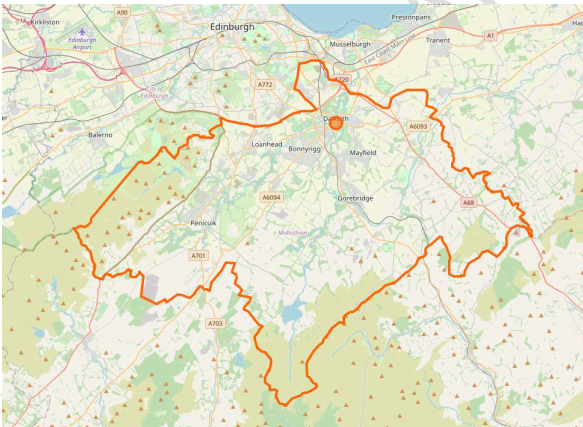 Following on from the Roads Hierarchy Review, AECOM produced a draft Speed Policy document for review by Midlothian Council. This set out Midlothian Council’s objectives in relation to speed limits, as well as outlining the guidance used to determine the policy and methods which could be used for implementing the policy.  The purpose of this Briefing Note is to raise awareness of the proposed speed limit policy, and to outline how and when the public and interested stakeholders can feed into the process. Speed Limit Policy OverviewThe setting of national speed limits for different road types is the responsibility of the UK Government. The three national speed limits for cars, motorcycles and light vans are: The 30mph speed limit on restricted roads (in Scotland Class A, B or C or unclassified roads with street lighting).The speed limit of 60mph on single carriageway roads.The 70mph limit on dual carriageways and motorways.These national limits are not, however, appropriate for all roads. The responsibility for determining local speed limits lies with the Roads Authorities, having regard to guidance issued by the Scottish Government together with relevant advice from the Department for Transport (DfT).The setting of speed limits can be a sensitive issue for communities as residents and businesses can have conflicting views dependent upon their own experiences and how they primarily use the road space. As such, the Midlothian Speed Limit Policy seeks to provide some clarity as to what comprises an appropriate speed for various types of roads, and the environment in which the traverse through.The Midlothian road network needs to support a local transport system that is safe for all road users and improves the quality of life in the communities that make up the council area, with the potential to encourage social and economic activity. Scotland’s Road Safety Framework to 2030 states that Speed limits in a Safe System are based on aiding crash-avoidance and reducing the speed at which impacts occur. The Safe System aims to establish appropriate speed limits according to the feature of the road, the function it serves, and the physical tolerance of those who use it.Table 1 below outlines the proposed criteria for determining the speed limit in towns, villages and small settlements. This is not intended to be a blanket policy, and decisions will be made on a case-by-case basis.Table 1 Proposed Speed Limit Policy CriteriaThere will be locations where drivers’ speeds are too high for the prevailing local environment and further intervention is required to achieve good compliance with the existing or a lower speed limit. Speed management measures include:raising awarenesseducationpromotionenforcementregulatory signage police enforcementengineering Visual/audible alterations including road markings, rumble strips, gateway features and vehicle activated signagePhysical alterations to the road layout including road narrowing, ‘Give and Go’ chicanes, speed cushions/road humps and raised tablesAdditional active travel infrastructure including cycle lanes, widened footways and pedestrian refuge islandsConsultation and Engagement Public and stakeholder engagement forms a vital part of any policy development and, as such, Midlothian Council will open a consultation process on November 1st.How you can helpMidlothian Council would like to receive feedback you may have in relation to the speed limit policy, with particular focus on the following elements:existing speed limits in your local areaimplementation of 20mph speed limits in towns, villages and smaller settlementsspeed limits on higher speeds roads and how these impact road safety and access to active travel   Comments can be submitted via the Placecheck Tool available at: The tool allows comments to be added using an online map of the study area. Community Councils are also being contacted to promote the study and will be encouraged to access the Tool.TimescalesA public and stakeholder consultation will run from November 1st until November 29th, 2022, allowing a four-week consultation period.If you have any queries, please contact the AECOM project team at midlothianspeedpolicy@aecom.comSpeed LimitImplementation CriteriaTownsTowns20mpha clearly defined core, such as a central shopping area or community facility;several facilities generating active travel movements; notable development depth; almost continuous frontage; numerous junctions; and, significant pedestrian activity throughout the day.30mphdemonstrate the same criteria as abovecan be considered where motor vehicle movement is given higher priority than the place function of the street40mphgenerally situated on the outskirts of urban areas with little frontage development and where there is limited residential development or the presence of vulnerable road usersmay be used as intermediate speed limits (“buffers”) on approach to built up areas where a lower speed limit may applyVillages and Smaller SettlementsVillages and Smaller Settlements40mphthere are more than 10 houses directly fronting the road (on one or both sides); andthere is a minimum density of 3 houses every 100m; andthere is a community facility such as a school, shop or village hall within the settlement.30mphdemonstrates the same criteria as for 40mph; andthere are more than 15 houses directly fronting the road (on one or both sides).20mphdemonstrates the same criteria as for 30mph; andthere are more than 20 houses directly fronting the road (on one or both sides); andthere is street lighting no more than 38m apart; andthere is a continuous footway along at least one side.Rural RoadsRural Roads60mph (single)70mph (dual)speed limits on rural roads will be considered on a case-by-case basis, taking account of factors such as collision history and road character before adopting a lower speed limitrural roads with high speeds must have a 40mph ‘buffer’ or other visual marker to alert drivers to an upcoming settlementwhere appropriate, Midlothian Council will consider the implementation of ‘Quiet Routes’, where road users are encouraged to share the space, rather than priority being given to motor vehicles. Characteristics for these routes include:Daily traffic volumes of less than 800 vehicles per day (two-way);Carriageway no greater than 5.5 metres wide;Routes already used by pedestrians, cyclists and equestrians;Routes provide a link to existing infrastructure; andHas the support of the community, emergency services and elected members.